Společenské vědy K1, do 8. lednaNa on-line hodině dokončíme téma myšlení (Hynek), krátce se zastavíme u vůle (Viktorie) a začneme se věnovat vývojové psychologii. Zopakujte si, čím se vývojová psychologie zabývá – krátce jsme o ní mluvili v září.S tématem se pojí i obrázek, který ve vtipu ukazuje mozek pubescenta. Zamyslete se, co v podobné nadsázce obsahuje váš mozek, a kdo budete mít čas a chuť, nakreslete a pošlete. Šťastný nový rok, AK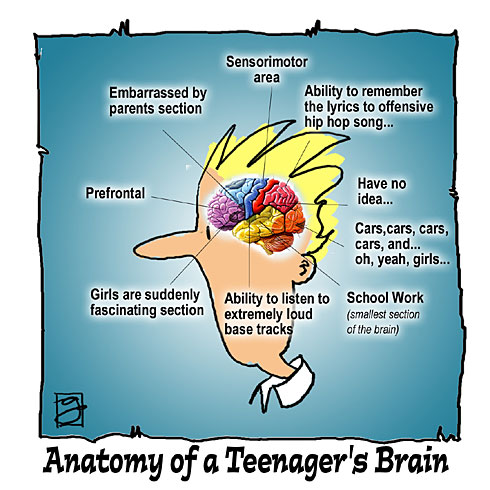 